Lite-Brite – The Lite that is our Life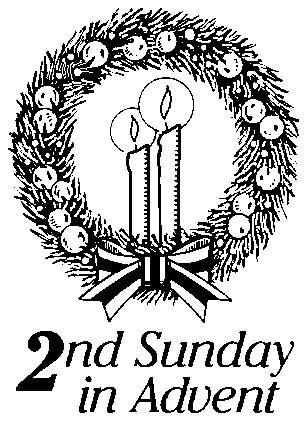 Big Idea: Answering three questions suggested by John 1:1-14 helps us accurately evaluate our relationship with God.I.   Do you realize the s________________ of God’s light? 1-5   A) The Word is our l_______ 1-4a     Psalm 33:6B) The life is our l_________ 4b    John 9:5C) We have trouble r____________ to the light 5II. Do you have a r_____________ with Jesus, God’s light? 14 A) Jesus has r_____________ with us as 14aB) Jesus has r_____________ & r_______________ God to us 14bHebrews 1:3 III.  Have you r_________ (or r__________) God’s light? 9-13A) Jesus was not r______________ by the world 9-10B) Jesus was r__________ by the world 11C) Receiving Jesus establishes a r_____________ with God 12-131 John 3:1 & 2 Corinthians 6:18